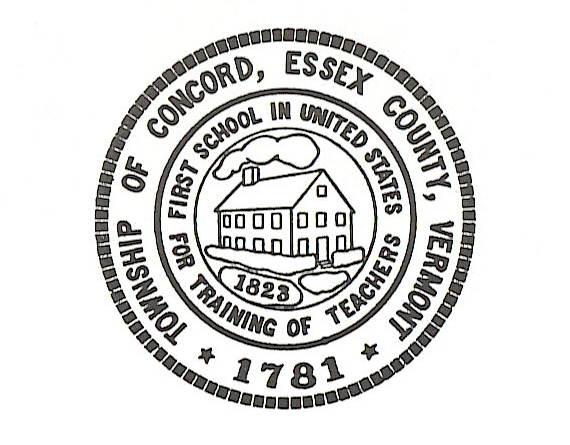 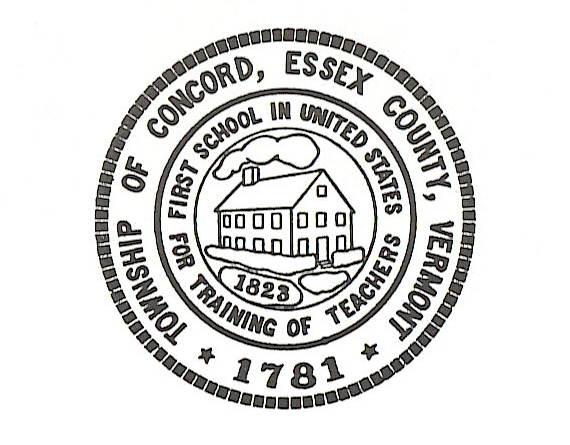 Concord Selectboard Regular Meeting AgendaThursday, March 7, 2024 @ 6:00pmMunicipal Building Call to OrderApproval of AgendaReorganization of the SelectboardElect a Chairman & Vice ChairmanAppoint Individual and Backup Individual to Sign Orders, Warrants & Susan’s Time CardDetermine Time & Place of Selectboard MeetingsApproval of the February 6, 2024 Regular Meeting Minutes Citizen’s Concerns---5 Minutes LimitOld BusinessTown ClerkTreasurerRoad CommissionerTown Road & Bridge Standards Certificate of ComplianceAnnual Vtrans Meeting Date, March 12th @ 8amAssessor2023 Equalization Study ResultsAssessPro UpgradeFire DepartmentFire Protection ContractGrant DiscussionPlanning/Zoning BoardZoning Administrator Grant AdministratorNew BusinessGrant AwardUpdate Local Hazard Mitigation PlanRiverside Rescue, Inc. Renewal of Annual ContractAnnual AppointmentsCemetery CommitteeARPA Projects & DiscussionsImplementations GoalsOtherExecutive Session:  If discussion warrants, and the Board so votes, some items may be held in Executive Session.Adjournment                                                                                                        Posted:  February 27, 2024                                                                                                     